Export Promotion Bureau, Bangladesh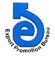   National Export Performance of Goods for July 2023-24 And Service Sector for July-November 2023-24            (Value in  Mn. US$) Data Source: NBR & Bangladesh BankProductsExport Performance forFY   2022-23Export Target forFY 2023-24Strategic Target2023-24(July-Nov.)Export Performance 2023-24(July-Nov.)% Change of export PerformanceOver S. TargetExport Performance the Same Time of the Previous Year% Change of export performance Over the Same Time of the Previous Year12345678Export Performance of Goods55558.7762000.0024493.0022232.28-9.2321946.071.30Export Performance of Service Sector, Merchanting & Goods Procured in ports 7497.4810000.003758.162645.49-29.613236.27-18.25National Export Performance of Goods and Service Sector63056.2572000.0028251.1624877.77-11.9425182.34-1.21